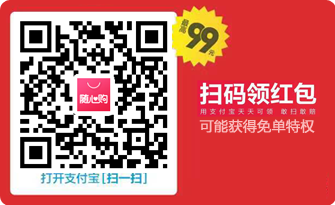 2019年7月2019年台历  rilibiao.com.cn2019年台历  rilibiao.com.cn2019年台历  rilibiao.com.cn2019年台历  rilibiao.com.cn2019年台历  rilibiao.com.cn2019年台历  rilibiao.com.cn周一周二周三周四周五周六周日1建党节2三十3六月初一4初二5初三6初四7小暑1建党节2三十3六月初一4初二5初三6初四7小暑8初六9初七10初八11初九12初十13十一13十二8初六9初七10初八11初九12初十13十一13十二15十三16十四17十五18十六19十七20十八20十九15十三16十四17十五18十六19十七20十八20十九22二十23大暑24廿二25廿三26廿四27廿五27廿六22二十23大暑24廿二25廿三26廿四27廿五27廿六29廿七30廿八31廿九29廿七30廿八31廿九